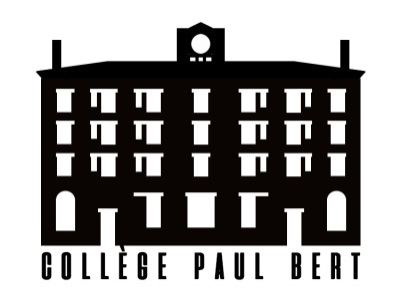 RENTRÉE DES CLASSES Septembre 2021JEUDI 2 SEPTEMBRE 2021Classes de 6ème : de 9h00 à 12h : Accueil des élèves et prise en charge par les professeurs principaux. Les parents ne seront pas accueillis dans la cour pour des raisons sanitaires.Prévoir un grand sac pour les manuels scolaires. Réunion d’informations des parents des 6ème de 18h à 20h, animée par l’équipe de direction et les équipes pédagogiques A CONFIRMER (selon consignes sanitaires)VENDREDI 3 SEPTEMBRE 2021Classes de 5ème : de 14h à 16h : Accueil des élèves et prise en charge par les professeurs principaux. Classes de 4ème : de 14h30 à 16h30 : Accueil des élèves et prise en charge par les professeurs principaux Classes de 3ème : de 9H à 11H : Accueil des élèves et prise en charge par les professeurs principaux Prévoir un grand sac pour les manuels scolaires. Réunion des parents des élèves de 5ème, lundi 06 septembre de 18h à 19h30. Réunion des parents des élèves de 4ème, mardi 07 septembre de 18h à 19h30.Réunion des parents des élèves de 3ème, jeudi 09 septembre de 18h à 19h30Réunions A CONFIRMER (selon consignes sanitaires)LUNDI 6 SEPTEMBRE Journée d’intégration des 6èmes attendus au collège à 8H30. Prévoir une tenue de sport, un pique-nique et bouteilles d’eau pour le midi. Les élèves se confronteront lors d’épreuves athlétiques (Olympiades) et rencontreront les professeurs du collège. Les professeurs d’EPS évalueront ainsi capacités physiques, endurance, vitesse et adresse des élèves afin de programmer un enseignement adapté. Cette évaluation n’aura pas de valeur certificative.Les élèves seront reconduits au collège et libérés à 17H10. Pour les élèves de 5ème-4ème et 3ème, les cours démarreront selon l’emploi du temps distribués à 13H ou 14H. Le service de demi-pension fonctionnera pour tous à partir du mardi 7 septembre.Les élèves devront se présenter au collège masqués et munis d’un masque de rechange.